РЕСПУБЛИКА  КРЫМАДМИНИСТРАЦИЯ НИЖНЕГОРСКОГО СЕЛЬСКОГО ПОСЕЛЕНИЯНИЖНЕГОРСКОГО РАЙОНА РЕСПУБЛИКИ КРЫМПОСТАНОВЛЕНИЕ«31»       07       2017 г.                                  № 460                                   пгт. НижнегорскийВ соответствии со статьями 39.11, 39.12, Земельного кодекса Российской Федерации, на основании Устава муниципального образования Нижнегорское сельское поселение Нижнегорского района Республики Крым, администрация Нижнегорского сельского поселенияПОСТАНОВЛЯЕТ:Утвердить документацию об аукционе на право заключения договора аренды земельного участка, согласно приложения 1.Постановление вступает в силу со дня его подписания.Обнародовать настоящее постановление на доске объявлений  администрации Нижнегорского сельского поселения и опубликовать на сайте:  http://nizhnegorskij.admonline.ru/.Контроль за исполнением  настоящего постановления оставить за главой администрации Нижнегорского сельского поселения.Заместитель главы администрации                                                                С.В. ЮрченкоПроект подготовил: Заведующий сектором по вопросам муниципального имущества, хозяйственного учета и землеустройства Иванов А.С. УТВЕРЖДЕНО:                                                            Заместитель главы администрации                                                                                        Нижнегорского сельского поселения                                                                    Нижнегорского районаРеспублики Крым                                                                                           ________________ С.В. Юрченко«31» июля  2017 годаДОКУМЕНТАЦИЯ ОБ АУКЦИОНЕна право заключения договоров аренды земельных участков,находящихся в муниципальной собственностимуниципального образованияНижнегорское сельское поселениеНижнегорского района Республики Крым:площадью 6159кв.м. расположенного поадресу: пгт. Нижнегорский, пер. Гаражный, 2, кадастровый номер - 90:08:010104:2199площадью 1148 кв.м. расположенного по адресу: пгт. Нижнегорский, ул. Лесная, 7-б, кадастровый номер - 90:08:010103:202площадью 1355 кв.м. расположенного по адресу: пгт. Нижнегорский, ул. Победы, 108-в, кадастровый номер - 90:08:010101:598пгт. Нижнегорский, 2017СОДЕРЖАНИЕРаздел 1.   Сведения о предмете и объекте торгов        			        		3 Раздел 2.   Требования к участникам аукциона           				        		5 Раздел 3.   Условия допуска к участию в аукционе                    	                   		5 Раздел 4.   Порядок подачи заявок на участие в аукционе                             		5 Раздел 5.  Порядок рассмотрения заявок на участие в аукционе                      		7Раздел 6.   Порядок проведения аукциона                                                            		7 Раздел 7.   Заключение договора по результатам аукциона                                		9 Раздел 8.   Последствия признания аукциона несостоявшимся				12 Раздел 9.   Разъяснения  положений    документации   об  аукционе  и                        внесение в нее изменений         				          			12Приложение № 1.   Форма заявки на участие в аукционе на право заключения                                        договора аренды земельного участка   					13Приложение № 2.   Перечень документов, представляемых с заявкой на                                 участие в торгах. Форма описи документов.              	              	15Приложение № 3.   Форма заявления об отсутствии решений о ликвидации,                                           признании банкротом и приостановлении деятельности 		17Приложение № 4.   Форма доверенности на осуществление действий                                  от имени заявителя   							18Приложение № 5.   Форма отзыва на участие в аукционе                       			19 Приложение № 6.Форма запроса о разъяснении положений документации                                   об аукционе                                                  				20 Раздел 10.   Инструкция по заполнению форм заявителями торгов           			21 Приложение № 7.   Проект договора аренды недвижимого имущества,                       находящегося в муниципальной собственности                       администрации Нижнегорского сельского поселения                                 Нижнегорского района Республики Крым.				 22РАЗДЕЛ 1. СВЕДЕНИЯ О ПРЕДМЕТЕ И ОБЪЕКТЕ ТОРГОВДокументация об аукционе разработана в соответствии со ст.17.1 Федерального закона от 26.07.2006 г. № 135 - ФЗ «О защите конкуренции», Приказом ФАС России от 10.02.2010 № 67 «О порядке проведения конкурсов или аукционов на право заключения договоров аренды, договоров безвозмездного пользования, договоров  доверительного управления имуществом, иных договоров, предусматривающих переход прав в отношении государственного или муниципального имущества, и Перечне видов имущества, в отношении которого заключение указанных договоров может осуществляться путем проведения торгов в форме конкурса».       1.1 Наименование организатора аукциона: администрация Нижнегорского сельского поселения Нижнегорского района Республики Крым (далее - Организатор аукциона).       1.2 Место нахождения, почтовый адрес организатора аукциона: 297100, Республика Крым, Нижнегорский район, пгт. Нижнегорский, ул. Школьная, 8а.        1.3  Адрес  электронной  почты  и  номер  контактного  телефона  организатора аукциона:nig_possovet@mail.ru, (06550) 22006, (06550) 22-8-45. Контактное лицо: Иванов Александр Сергеевич.         1.4 Предметом открытого аукциона является право заключения договора аренды земельного участка, находящегося в муниципальной собственности Нижнегорского сельского поселения Нижнегорского района Республики Крым.        1.5 Критерий определения победителя аукциона:          Выигравшим  аукцион  признается  лицо,  предложившее  наиболее  высокую  цену  договора аренды.        1.6  Форма  торгов:  аукцион,  открытый  по  составу  участников  и  форме  подачи  предложений (далее - аукцион).        1.7 Объектами  аукциона являются: лот № 1 - земельный участок, для строительства и обслуживания автотранспортного предприятия, ограничения в правах отсутствуют, расположен по адресу: Республика Крым, Нижнегорский район, пгт. Нижнегорский, пер. Гаражный, 2 площадью 6159 кв.м, кадастровый номер 90:08:010104:2199, категория земель: Земли населенных пунктов, разрешенное использование: Автомобильный транспорт.лот № 2 - земельный участок, для размещения и обслуживания автомобильной стоянки, ограничения в правах отсутствуют, расположен по адресу: Республика Крым, Нижнегорский район, пгт. Нижнегорский, ул. Лесная, 7-б площадью 1148 кв.м, кадастровый номер 90:08:010103:202, категория земель: Земли населенных пунктов, разрешенное использование: Обслуживание автотранспорта.лот № 3 - земельный участок, для строительства и обслуживания автомойки, станции технического обслуживания автотранспорта, ограничения в правах отсутствуют, расположен по адресу: Республика Крым, Нижнегорский район, пгт. Нижнегорский, ул. Победы, 108-в площадью 1355 кв.м, кадастровый номер 90:08:010101:598, категория земель: Земли населенных пунктов, разрешенное использование: Объекты придорожного транспорта.Коммуникации – электроснабжение  и водоснабжение. Земельные участки расположены вблизи основной транспортной магистрали пгт. Нижнегорский, остановки  общественного  транспорта в шаговой доступности. Срок действия договора: 5 (пять) лет. Начальная (минимальная) цена договоров аренды, в год без учета НДС:лот № 1 - 120 000,00 рублей (сто двадцать тысяч рублей 00 коп.);лот № 2 - 61920,00 рублей (шестьдесят одна тысяча девятьсот двадцать рублей);лот № 3 - 73 090,00 рублей (семьдесят три тысячи девяносто рублей);Величина повышения начальной цены договора («шаг аукциона») устанавливается в размере 5% начальной (минимальной) цены договора:лот № 1- 6 000,00 рублей (шесть тысяч рублей 00 коп.);лот № 2 – 3096,00 рублей (три тысячи девяностошесть рублей);лот № 3 - 3655,00 рублей (три тысячи шестьсот пятьдесят пять рублей);         1.8. Дата, время, график проведения осмотра земельного участка, права по которому передаются по договору.          Осмотр  имущества  может  быть  осуществлен  с  14 августа 2017 года  по  30 августа 2017 года каждый понедельник и пятницу с 14 час 30 мин. до 15 час.30 мин       1.9. Срок, место и время приема заявок.       Заявки на участие в аукционе принимаются с 11 августа 2017 года по  31 августа 2017года включительно в рабочие дни с 09 час. 00 мин. до 16 час. 30 мин., обед  с 12 час. 00  мин. до 13 час. 00 мин (время московское) по  адресу: Республика Крым, пгт. Нижнегорский, ул. Школьная, д. 8а,  каб.1,  тел. (06550) 22-8-45. Заявки подаются в письменной форме (раздел 4)       1.10. Срок, место и порядок предоставления документации об аукционе.         Документация об аукционе предоставляется  в рабочие дни с 10 час. 00 мин. до 16 час. 30 мин. (обед с 12 час. 00 мин. до 13 час. 00 мин) (время московское) любому заинтересованному лицу при предъявлении письменного запроса, в течение двух рабочих дней с даты получения соответствующего заявления по адресу: Республика Крым, пгт. Нижнегорский, ул. Школьная, д. 8а,  тел. (06550) 22-0-06 (но не ранее даты размещения на официальном сайте торгов извещения о проведении аукциона). Документация об аукционе размещена на официальном сайте торгов torgi.gov.ru,а также на сайте администрации Нижнегорского сельского поселения http://nizhnegorskij. admonline.ru и в газете «Нижнегорье».Оплата за предоставление документации об аукционе не взимается.        1.11. Дата, время и место рассмотрения заявок на участие в аукционе. 04 сентября 2017 года в 10.00 по адресу: пгт. Нижнегорский, ул. Школьная, д.8а, каб.1.        1.12. Дата, время и место проведения аукциона – 07 сентября 2017 года в 10 часов 00 минут по адресу: Республика Крым, пгт. Нижнегорский, ул. Школьная, д. 8а, каб.1.        1.13. Организатор аукциона вправе принять решение о внесении изменений в извещение о проведении конкурса не позднее чем за пять дней до даты окончания подачи заявок на участие в аукционе. В течение одного дня с даты принятия указанного решения  такие изменения размещаются организатором аукциона на официальном сайте торгов. В течение двух рабочих дней с даты принятия указанного решения  такие изменения направляются заказными письмами или в форме электронных документов всем заявителям, которым была предоставлена документация об аукционе. При этом срок подачи заявок на участие в аукционе должен быть продлен таким образом,  чтобы с даты размещения на официальном сайте торгов внесенных изменений в извещение о проведении аукциона до даты окончания подачи заявок на участие в аукционе он составлял не менее пятнадцати дней.          1.14 Организатор аукциона вправе отказаться от проведения аукциона не позднее, чем за пять дней до даты окончания срока подачи заявок на участие в аукционе. Извещение об отказе от проведения аукциона размещается на официальном сайте торгов  в течение одного дня с даты принятия решения об отказе проведения аукциона. В течение двух рабочих дней с даты принятия указанного решения организатор аукциона направляет соответствующие уведомления всем заявителям. РАЗДЕЛ 2. ТРЕБОВАНИЯ К УЧАСТНИКАМ АУКЦИОНА 2.1. Участники аукциона должны соответствовать требованиям, установленным Российской Федерацией к таким участникам:       а) отсутствие в отношении участника аукциона - юридического лица процедуры ликвидации и/или отсутствие решения арбитражного суда о признании участника аукциона – юридического лица, индивидуального предпринимателя банкротом и об открытии конкурсного производства;       б) отсутствие применения в отношении участника аукциона административного наказания в виде приостановления деятельности в порядке, предусмотренном Кодексом Российской Федерации об административных правонарушениях, а день подачи заявки на участие в аукционе. 2.2.Организатор аукциона, аукционная комиссия вправе запрашивать информацию и документы в целях проверки соответствия участника аукциона требованиям, указанным в пункте 2.1. настоящей документации об аукционе, у органов власти в соответствии с их компетенцией и иных лиц, за исключением лиц, подавших заявку на участие в соответствующем аукционе.  РАЗДЕЛ 3. УСЛОВИЯ ДОПУСКА К УЧАСТИЮ В АУКЦИОНЕ      3.1. Заявителем может быть любое юридическое лицо независимо от организационно-правовой формы, формы собственности, места нахождения, а также места происхождения капитала или любое физическое лицо, в том числе индивидуальный предприниматель, претендующее на заключение договора и подавшее заявку на участие в аукционе (далее - Заявитель).       3.2. Заявитель не допускается аукционной комиссией к участию в аукционе в случаях:       а) непредставления документов, определенных пунктом 4.2.1 настоящей документации, либо наличия в таких документах недостоверных сведений;       б) несоответствия требованиям, указанным в разделе 2 настоящей документации;       в) несоответствия заявки на участие в аукционе требованиям документации об аукционе;       г) наличия решения о ликвидации заявителя - юридического лица или наличие решения арбитражного суда о признании заявителя - юридического лица, индивидуального предпринимателя банкротом и об открытии конкурсного производства;       д) наличие решения о приостановлении деятельности заявителя в порядке, предусмотренном Кодексом Российской Федерации об административных правонарушениях, на день рассмотрения заявки на участие в аукционе.       3.3. В случае установления факта недостоверности сведений, содержащихся в документах, представленных заявителем или участником аукциона в соответствии с пунктом 4.2.1 настоящей документации, аукционная комиссия отстраняет такого заявителя или участника аукциона от участия в аукционе в обязательном порядке, на любом этапе его проведения. Протокол об отстранении заявителя или участника аукциона от участия в аукционе подлежит размещению на официальном сайте торгов torgi.gov.ru, на сайте администрации Нижнегорского сельского поселения http://nizhnegorskij.admonline.ru в срок не позднее дня, следующего за днем принятия такого решения. При этом в протоколе указываются установленные факты недостоверных сведений. РАЗДЕЛ 4. ПОРЯДОК ПОДАЧИ ЗАЯВОК НА УЧАСТИЕ В АУКЦИОНЕ      4.1. Заявка на участие в аукционе подается в срок и по форме, которая установлена документацией об аукционе. Условия аукциона, порядок и условия заключения договора с участником аукциона являются условиями публичной оферты, а подача заявки на участие в аукционе  является акцептом такой оферты.       4.2. Для участия в аукционе лицу, намеревающемуся принять участие в аукционе (далее именуемом – Заявитель) необходимо:        4.2.1. Представить Организатору торгов  в течение срока, указанного в Извещении о проведении  торгов  подписанную  Заявителем  или  его  полномочным  представителем заявку по установленной форме (приложение № 1 к настоящей документации), а также одновременно с заявкой – комплект документов согласно Перечню (приложение № 2 к настоящей документации) вместе с их описью.       4.3. При получении заявки на участие в аукционе, поданной в форме электронного документа, организатор аукциона, обязан подтвердить в письменной форме или в форме  электронного документа ее получение в течение одного рабочего дня с даты получения такой заявки.       4.4. Заявитель вправе подать только одну заявку в отношении предмета аукциона (лота).       4.5.  Все документы должны быть изложены на русском языке.       4.6. Все листы заявки на участие в аукционе должны быть прошиты и пронумерованы. Заявка на участие в аукционе должна быть скреплена печатью участника аукциона (для юридических лиц) и подписана участником аукциона или лицом, уполномоченным таким участником. Соблюдение участником аукциона указанных требований означает, что все документы и сведения, входящие в состав заявки на участие  в аукционе, поданы от имени участника аукциона, а также подтверждает подлинность и достоверность предоставленных в составе заявки на участие в аукционе документов и сведений.      4.7. Заявка с прилагаемыми к ней документами регистрируется Организатором аукциона в журнале приема заявок с присвоением каждой заявке номера и указанием даты и времени подачи документов. На заявке Организатором торгов делается отметка о принятии с указанием номера, даты и времени принятия заявки и документов. По требованию заявителя Организатор аукциона выдает расписку о получении такой заявки с указанием даты и времени ее получения.       4.8. Прием заявок на участие в аукционе прекращается в срок, указанный в извещении о проведении аукциона.       4.9. Заявитель может отозвать свою зарегистрированную заявку  на участие в торгах не позднее даты и времени начала рассмотрения заявок на участие в аукционе. Отзыв осуществляется по письменному заявлению, подписанному Заявителем или лицом, наделенным им соответствующими полномочиями.       4.10. Заявки, поступившие по истечении срока приема, указанного в информационном сообщении о проведении торгов, вместе с описью, на которой делается отметка об отказе в принятии документов, в тот же день возвращается Заявителю (или его уполномоченному представителю) под расписку.       4.11. Организатор аукциона принимает меры по обеспечению сохранности заявок на участие в аукционе и прилагаемых к ним документов, а также конфиденциальности сведений о лицах, подавших заявки, и содержания представленных ими документов до момента их рассмотрения.        4.12. Организатор аукциона имеет право прекратить процедуру аукциона и отказаться от всех заявок не позднее, чем за 5 (пять) дней до даты окончания срока подачи заявок на участие в аукционе.       4.13. В случае если по окончании срока подачи заявок на участие в аукционе поданатолько одна заявка или не подано ни одной заявки, аукцион признается несостоявшимся.  В случае если документацией об аукционе предусмотрено два и более лота, аукцион признается несостоявшимся только в отношении тех лотов, в отношении которых подана  только одна заявка или не подано ни одной заявки.       4.14. Организатор аукциона обязан заключить договор аренды с единственным заявителем (в случае соответствия заявки на участие в аукционе, поданной единственным  заявителем, требованиям, установленным аукционной документацией, в том числе требованиям к участникам аукциона) на условиях, предусмотренных аукционной документацией. РАЗДЕЛ 5. ПОРЯДОК РАССМОТРЕНИЯ ЗАЯВОК НА УЧАСТИЕ В АУКЦИОНЕ      5.1. Аукционная  комиссия рассматривает заявки на  участие в аукционе на предмет  соответствия требованиям, установленным документацией об аукционе, и соответствия  заявителей требованиям, установленным настоящей документацией об аукционе.       5.2. Срок рассмотрения заявок на участие в аукционе не может превышать десяти дней с даты окончания срока подачи заявок.       5.3. В случае установления факта подачи одним заявителем двух и более заявок на  участие в аукционе в отношении одного и того же лота при условии, что поданные ранее заявки таким заявителем не отозваны, все заявки на участие в аукционе такого заявителя, поданные в отношении данного лота, не рассматриваются и возвращаются такому заявителю.  5.4. На основании результатов рассмотрения заявок на участие в аукционе аукционной комиссией принимается решение о допуске к участию в аукционе заявителя и о признании заявителя участником аукциона или об отказе в допуске такого заявителя к участию в аукционе в порядке и по основаниям, предусмотренным пунктами 3.2.-3.3. настоящей документации, которое оформляется протоколом рассмотрения заявок на участие в аукционе. Протокол ведется аукционной  комиссией и подписывается всеми присутствующими на заседании членами аукционной комиссии в день окончания рассмотрения заявок. Протокол должен содержать сведения о заявителях, решение о допуске заявителя к участию в аукционе и признании его участником аукциона или об отказе в допуске к участию в аукционе с обоснованием такого решения и с указанием положений настоящей документации, которым не соответствует заявитель, его заявка на участие в аукционе, положений такой заявки, не соответствующих требованиям документации об аукционе. Указанный протокол в день окончания рассмотрения заявок на участие в аукционе размещается организатором аукциона на официальном сайте торгов. Заявителям направляются уведомления о принятых аукционной комиссией решениях не позднее дня, следующего за днем подписания указанного протокола. В  случае если по окончании срока подачи заявок на участие в аукционе подана только одна заявка или не подано ни одной заявки, в указанный протокол вносится информация о признании аукциона несостоявшимся.       5.5. В случае если принято решение об отказе в допуске к участию в аукционе всех заявителей или о признании только одного заявителя участником аукциона, аукцион признается несостоявшимся. В случае если документацией об аукционе предусмотрено два и более лота, аукцион признается несостоявшимся только в отношении того лота, решение об отказе в допуске к участию в котором принято относительно всех заявителей,  или решение о допуске к участию, в котором и признании участником аукциона принято  относительно только одного заявителя. РАЗДЕЛ 6. ПОРЯДОК ПРОВЕДЕНИЯ АУКЦИОНА      6.1. В аукционе могут участвовать только заявители, признанные участниками аукциона. Организатор аукциона обязан обеспечить участникам аукциона возможность принять участие в аукционе непосредственно или через своих представителей.       6.2. Аукцион проводится организатором аукциона в присутствии членов аукционной комиссии и участников аукциона (их представителей).       6.3. Аукцион проводится путем повышения начальной (минимальной) цены договора   (цены лота), указанной в извещении о проведении аукциона, на "шаг аукциона".      6.4. "Шаг аукциона" устанавливается в размере пяти процентов начальной (минимальной) цены договора (цены лота), указанной в извещении о проведенииаукциона. В случае если после троекратного объявления последнего предложения о цене договора ни один из участников аукциона не заявил о своем намерении предложить более высокую цену договора, аукционист обязан снизить "шаг аукциона" на 0,5 процента начальной (минимальной) цены договора (цены лота), но не ниже 0,5 процента начальной (минимальной) цены договора (цены лота).       6.5. Аукцион проводится в следующем порядке:       1) аукционная комиссия непосредственно перед началом проведения аукциона регистрирует явившихся на аукцион участников аукциона (их представителей). В случаепроведения аукциона по нескольким лотам аукционная комиссия перед началом каждого лота регистрирует явившихся на аукцион участников аукциона, подавших заявки в отношении такого лота (их  представителей). При регистрации участникам аукциона (их представителям) выдаются пронумерованные карточки (далее - карточки);       2) аукцион начинается с объявления аукционистом начала проведения аукциона (лота), номера лота (в случае проведения аукциона по нескольким лотам), предмета договора,  начальной (минимальной) цены договора (лота), "шага аукциона", после чего аукционист предлагает участникам аукциона заявлять свои предложения о цене договора;       3) участник аукциона после объявления аукционистом начальной (минимальной) цены договора (цены лота) и цены договора, увеличенной в соответствии с "шагом аукциона" в порядке, установленном пунктом 6.4 настоящей документации, поднимает карточку в случае, если он согласен заключить договор по объявленной цене;        4) аукционист объявляет номер карточки участника аукциона, который первым поднял карточку после объявления аукционистом начальной (минимальной) цены договора (цены лота) и цены договора, увеличенной в соответствии с "шагом аукциона",  а также новую цену договора, увеличенную в соответствии с "шагом аукциона" в порядке, установленном пунктом 6.4 настоящей документации, и "шаг аукциона", в соответствии с которым повышается цена; 5)  если после троекратного объявления аукционистом цены договора ни один участник аукциона не поднял карточку, участник аукциона, надлежащим образом исполнявший свои обязанности по ранее заключенному договору в отношении имущества, права на которое передаются по договору, и письменно уведомивший организатора аукциона о желании заключить договор (далее - действующий правообладатель), вправе заявить о своем желании заключить договор по объявленной аукционистом цене договора; 6) если действующий правообладатель воспользовался правом, предусмотренным подпунктом 5 пункта 6.5 настоящей документации, аукционист вновь предлагает участникам аукциона заявлять свои предложения о цене договора, после чего, в случае если такие предложения были сделаны и после троекратного объявления аукционистом цены договора ни один участник аукциона не поднял карточку, действующий правообладатель вправе снова заявить о своем желании заключить договор по объявленной аукционистом цене договора;       7) аукцион считается оконченным, если после троекратного объявления аукционистом последнего предложения о цене договора или после заявления действующего  правообладателя  о  своем  желании  заключить  договор  по  объявленной  аукционистом  цене  договора  ни  один  участник  аукциона  не  поднял  карточку.  В  этом случае аукционист объявляет об окончании проведения аукциона (лота), последнее и предпоследнее предложения о цене договора, номер карточки и наименование победителя аукциона и участника аукциона, сделавшего предпоследнее предложение о цене договора.       6.6. Победителем аукциона признается лицо, предложившее наиболее высокую цену  договора, либо действующий правообладатель, если он заявил о своем желании заключить договор по объявленной аукционистом наиболее высокой цене договора.      6.7. При проведении аукциона организатор аукциона в обязательном порядке осуществляет аудио- или видеозапись аукциона и ведет протокол аукциона, в котором должны содержаться сведения о месте, дате и времени проведения аукциона, обучастниках аукциона, о начальной (минимальной) цене договора (цене  лота), последнем и предпоследнем предложениях о цене договора, наименовании и месте нахождения (для юридического лица), фамилии, об имени, отчестве, о месте жительства (для физического лица) победителя аукциона и участника, который сделал предпоследнее предложение о цене договора. Протокол подписывается всеми присутствующими членами аукционной   комиссии в день проведения аукциона. Протокол составляется в двух экземплярах, один из которых остается у организатора аукциона. Организатор аукциона в течение трех рабочих дней с даты подписания протокола передает победителю аукциона один  экземпляр протокола и проект договора, который составляется путем включения цены  договора, предложенной победителем аукциона, в проект договора, прилагаемый к документации об аукционе.       6.8. Протокол аукциона размещается на официальном сайте торгов организатором аукциона или специализированной организацией в течение дня, следующего за днем подписания указанного протокола.       6.9. Любой участник аукциона вправе осуществлять аудио - и/или видеозапись аукциона.       6.10. Любой участник аукциона после размещения протокола аукциона вправе направить организатору аукциона в письменной форме, в том числе в форме электронного документа, запрос о разъяснении результатов аукциона. Организатор аукциона в течение двух рабочих дней с даты поступления такого запроса обязан представить такому участнику аукциона соответствующие разъяснения в письменной форме или в форме электронного документа. 6.11. В случае если в аукционе участвовал один участник или в случае если в связи с отсутствием предложений о цене договора, предусматривающих более высокую цену договора, чем начальная (минимальная) цена договора (цена лота), "шаг аукциона" снижен в соответствии с пунктом 6.4. настоящей документации до минимального размера и после троекратного объявления предложения о начальной (минимальной) цене договора (цене лота) не поступило ни одного предложения о цене договора, которое предусматривало бы более высокую цену договора, аукцион признается несостоявшимся.  В случае если документацией об аукционе предусмотрено два и более лота, решение о признании аукциона несостоявшимся принимается в отношении каждого лота отдельно.       6.12. Протоколы, составленные в ходе проведения аукциона, заявки на участие в аукционе, документация об аукционе, изменения, внесенные в документацию об аукционе, и разъяснения документации об аукционе, а также аудио- или видеозапись  аукциона хранятся организатором аукциона не менее трех лет. РАЗДЕЛ 7. ЗАКЛЮЧЕНИЕ ДОГОВОРА ПО РЕЗУЛЬТАТАМ АУКЦИОНА      7.1. Заключение договора осуществляется в порядке, предусмотренном Гражданскимкодексом Российской Федерации и иными федеральными законами.       7.2. Заключение договора аренды земельного участка, находящегося в муниципальной собственности Нижнегорского сельского поселения Нижнегорского района Республики Крым, выставленного на аукцион, осуществляется  по результатам аукциона в срок не ранее чем через десять дней и не позднее чем через тридцать дней с даты размещения на официальном сайте торгов протокола аукциона либо протокола рассмотрения заявок на  участие в аукционе в случае, если аукцион признан несостоявшимся по причине подачи единственной заявки на участие в аукционе либо признания участником аукциона только одного заявителя. Проект договора содержится в приложении № 7 к настоящей документации об аукционе.    7.3. Организатор аукциона в течение трех рабочих дней с даты подписания протокола аукциона передает победителю аукциона один экземпляр протокола и проект договора аренды, который составляется путем включения условий исполнения договора, предложенных победителем аукциона в ходе проведения аукциона, в проект договора, прилагаемый к документации об аукционе.       7.4. Победитель аукциона обязан подписать договор аренды, переданный ему организатором аукциона, не позднее 30 дней с даты размещения на официальном сайте торгов протокола аукциона.         7.5. В срок, предусмотренный для заключения договора, организатор аукциона обязан отказаться от заключения договора с победителем аукциона либо с участником аукциона, с которым заключается такой договор в соответствии с пунктом 7.6. настоящей документации, в случае установления факта: 1)  проведения ликвидации такого участника аукциона - юридического лица или принятия арбитражным судом решения о признании такого участника аукциона - юридического лица, индивидуального предпринимателя банкротом и об открытии конкурсного производства;       2) приостановления деятельности такого лица в порядке, предусмотренном Кодексом Российской Федерации об административных правонарушениях;       3) предоставления таким лицом заведомо ложных сведений, содержащихся в документах, предусмотренных пунктом 4.2.1 настоящей документации.        7.6. В случае отказа от заключения договора с победителем аукциона либо при уклонении победителя аукциона от заключения договора с участником аукциона, с которым заключается такой договор, аукционной комиссией в срок не позднее дня, следующего после дня установления фактов, предусмотренных пунктом 7.2. настоящей документации и являющихся основанием для отказа от заключения договора, составляется протокол об отказе от заключения договора, в котором должны содержаться  сведения о месте, дате и времени его составления, о лице, с которым организатор аукциона отказывается заключить договор, сведения о фактах, являющихся основанием для отказа от заключения договора, а также реквизиты документов, подтверждающих такие факты. Протокол подписывается всеми присутствующими членами аукционной комиссии в день его составления. Протокол составляется в двух экземплярах, один из которых хранится у организатора аукциона. Указанный протокол размещается организатором аукциона на официальном сайте торгов в течение дня, следующего после  дня подписания указанного протокола. Организатор аукциона в течение двух рабочих дней с даты подписания протокола передает один экземпляр протокола лицу, с которым  отказывается заключить договор.       7.7. В случае перемены собственника или обладателя имущественного права действие соответствующего договора не прекращается и проведение аукциона не требуется.       7.8. В случае если победитель аукциона или участник аукциона, сделавший предпоследнее предложение о цене договора, в срок, предусмотренный аукционной документацией, не представил организатору конкурса подписанный договор, переданный  ему в соответствии с пунктами 6.7 или 7.9 настоящей документации, победитель аукциона или участник аукциона, сделавший предпоследнее предложение о цене договора, признается уклонившимся от заключения договора.       7.9. В случае если победитель аукциона признан уклонившимся от заключения договора, организатор аукциона вправе обратиться в суд с иском о понуждении победителя аукциона заключить договор, а также о возмещении убытков, причиненных уклонением от заключения договора, либо заключить договор с участником аукциона, сделавшим предпоследнее предложение о цене договора. Организатор аукциона обязан заключить договор с участником аукциона, сделавшим предпоследнее предложение о цене договора, при отказе от заключения договора с победителем аукциона в случаях, предусмотренных пунктом 7.3. настоящей документации. Организатор аукциона в течение трех  рабочих дней с даты подписания протокола об отказе от заключения договора передает участнику аукциона, сделавшим предпоследнее предложение о цене договора, один экземпляр протокола и проект договора, который составляется путем включения условий исполнения договора, предложенных участником аукциона, сделавшим предпоследнее предложение о цене договора, в заявке на участие в аукциона, в проект договора, прилагаемый к аукционной документации. Указанный проект договора подписывается участником аукциона, сделавшим предпоследнее предложение о цене договора, в десятидневный срок и представляется организатору аукциона.       При этом заключение договора для участника аукциона, сделавшим предпоследнее предложение о цене договора, является обязательным. В случае уклонения участника аукциона, сделавшим предпоследнее предложение о цене договора, от заключения договора организатор аукциона вправе обратиться в суд с иском о понуждении такого участника заключить договор, а также о возмещении убытков, причиненных уклонением  от заключения договора. В случае если договор не заключен с победителем аукциона или  с участником аукциона, сделавшим предпоследнее предложение о цене договора, аукцион признается несостоявшимся.       7.10. Договор заключается на условиях, указанных в поданной участником аукциона, с которым заключается договор, заявке на участие в аукционе и в документации об аукционе.  При  заключении  договора  цена  такого  договора  не  может  быть  ниже  начальной (минимальной) цены договора, указанной в извещении о проведении аукциона.        7.11. При заключении и исполнении условий договора, изменение условий договора, указанных в документации об аукционе, по соглашению сторон и в одностороннем порядке не допускается.        7.12. Арендатор по окончании срока аренды обязан передать по акту приема-передачи арендодателю объект аренды в технически удовлетворительном состоянии с учетом нормального износа, при этом безвозмездно передать арендодателю все произведенные в арендуемом объекте переустройства и переоборудования и улучшения,  составляющие принадлежность объекта и неотделимые без нанесения вреда объекту. Форма, сроки, порядок оплаты по договору аренды ипорядок пересмотра цены договора.      Арендная плата устанавливается по  результатам аукциона, в дальнейшем она может  быть изменена в соответствии с условиями заключенного договора аренды.        При перечислении арендной платы в платежном документе Арендатором указывается номер договора аренды и период, за который производится оплата.       Объект аренды передается Арендатору по акту приема-передачи. Арендная плата начисляется с даты подписания акта приема-передачи.       Цена заключенного договора не может быть пересмотрена сторонами в сторону уменьшения.       Сроки оплаты, порядок пересмотра арендной платы, обеспечение исполнения договора, предусмотрены в проекте договора (приложение № 7 к настоящей документации об аукционе). РАЗДЕЛ 8.  ПОСЛЕДСТВИЯ ПРИЗНАНИЯ АУКЦИОНАНЕСОСТОЯВШИМСЯ      8.1. В случае если аукцион признан несостоявшимся по причине подачи единственной заявки на участие в аукционе, либо признания участником аукциона только одного заявителя, с лицом, подавшим единственную заявку на участие в аукционе, в случае, если указанная заявка соответствует требованиям и условиям, предусмотренным документацией об аукционе, а также с лицом, признанным единственным участником аукциона, организатор аукциона обязан заключить договор на условиях и по цене, которые предусмотрены заявкой на участие в аукционе и документацией об аукционе, но по цене не менее начальной (минимальной) цены договора (лота), указанной в извещении о проведении аукциона.       8.2. В случае если аукцион признан несостоявшимся по основаниям, не  указанным  в пункте 8.1, организатор аукциона вправе объявить о проведении нового аукциона либо  конкурса в  установленном порядке. При этом в случае объявления о проведении нового  аукциона организатор аукциона вправе изменить условия аукциона. РАЗДЕЛ 9. РАЗЪЯСНЕНИЯ ПОЛОЖЕНИЙ ДОКУМЕНТАЦИИ ОБ АУКЦИОНЕ ИВНЕСЕНИЕ В НЕЕ ИЗМЕНЕНИЙ.       9.1. Любое заинтересованное лицо вправе направить в письменной форме, в том числе в форме электронного документа, организатору аукциона запрос о разъяснении положений документации об аукционе. В течение двух рабочих дней с даты поступленияуказанного запроса организатор аукциона обязан направить в письменной форме или в форме электронного документа разъяснения положений документации об аукционе, если  указанный запрос поступил к нему не позднее, чем за три рабочих дня до даты окончания  срока подачи заявок на участие в аукционе.       9.2. В течение одного дня с даты направления разъяснения положений документации   об аукционе по запросу заинтересованного лица такое разъяснение размещается организатором аукциона на официальном сайте торгов.       9.3. Организатор торгов по собственной инициативе или в соответствии с запросом  заинтересованного лица вправе принять решение о внесении изменений в документацию об аукционе не позднее, чем за пять дней до даты окончания подачи заявок на участие в  аукционе. Изменение предмета аукциона не допускается. В течение одного дня с даты принятия указанного решения такие изменения размещаются на сайте торгов извещения о проведении аукциона. В течение двух рабочих  дней с даты принятия указанного  решения такие изменения направляются заказным письмом или в форме электронных документов всем заявителям, которым была предоставлена документация об аукционе. При этом срок подачи заявок на участие в аукционе должен быть продлен таким  образом, чтобы с даты размещения на официальном сайте торгов изменений, внесенных в документацию об аукционе, до даты окончания срока подачи заявок на участие в аукционе составлял не менее пятнадцати дней.                                                                        Приложение № 1                                                      к  Документации об аукционе на право заключения                                                          договора аренды недвижимого  имущества ФОРМА ЗАЯВКИНА УЧАСТИЕ В АУКЦИОНЕ НА ПРАВО ЗАКЛЮЧЕНИЯ ДОГОВОРА АРЕНДЫИМУЩЕСТВА                Администрация Нижнегорского сельского поселения                                                                Нижнегорского района Республики Крым                                               297100,пгт. Нижнегорский, ул. Школьная, 8аЗАЯВКАна участие в аукционе на право заключения договора аренды недвижимого имущества, находящегося в муниципальной собственности администрации Нижнегорского сельского поселения Нижнегорского района Республики Крым -земельного участка: площадью__________кв.м. расположенного по адресу: _________________________________, кадастровый номер - _____________________________.Заявитель (физическое или юридическое лицо) _____________________________________________________________________________ (полное наименование юридического лица, подающего заявку, или ФИО, дата рождения)_____________________________________________________________________________ (заполняется физическим лицом)Документ,удостоверяющий личность____________________________________________ Серия__________ №___________,  выдан «_____»____________________________года _____________________________________________________________________________ (кем выдан)_____________________________________________________________________________ Место регистации_____________________________________________________________ Телефон_____________________________________________________________________ (заполняется юридическим лицом)Документ о государственной регистрации в качестве юридического лица ОГРН_______________________________________________________________________  рег.№_______________________________________________________________________     Дата регистрации «____»______________ 20___ г. Орган, осуществивший регистрацию__________________________________________ _____________________________________________________________________________ Юридический адрес заявителя___________________________________________________ _____________________________________________________________________________ Почтовый адрес заявителя __________________________________________________ _____________________________________________________________________________ Телефон/факс_________________________________________________________________ Адрес электронной почты______________________________________________________ Представитель заявителя_____________________________________________________ (ф.и.о. или наименование)_____________________________________________________________________________ Действует на основании_______________________________________________________ _____________________________________________________________________________ Реквизиты документа, удостоверяющего личность представителя (для физического лица),  или документа о государственной регистрации в качестве юридического лица (для  юридического лица):__________________________________________________________ (наименование документа, номер, дата и место выдачи (регистрации), кем и когда выдан) _____________________________________________________________________________ Заявитель ___________________________________________________________________ (ф.и.о./наименование заявителя или его представителя) _____________________________________________________________________________ просит принять настоящую заявку на участие в аукционе на право заключения договора  аренды объект недвижимости:  - _____________________________________________________________________________ (наименование объекта торгов, основные характеристики, местонахождения) ____________________________________________________________________________, по дресу:____________________________________________________________________, согласен с требованиями и условиями, изложенными в извещении о проведении аукциона, документации об аукционе, проекте договора аренды имущества.      Настоящим гарантируем достоверность предоставленной нами в заявке информации  и подтверждаем право организатора аукциона запрашивать в уполномоченных органах власти и иных юридических и физических лиц информацию, уточняющую предоставленные сведения. В случае признания нас победителем аукциона, мы берем насебя обязательства подписать проект договора аренды земельного участка, находящегося в муниципальной собственности Нижнегорского сельского поселения Нижнегорского района Республики Крым, расположенного по адресу:____________________________________________________,в соответствии с требованиями документации об аукционе.       Подтверждаем, что в случае если мы будем признаны участником аукциона, который  сделал предпоследнее предложение о цене договора, а победитель аукциона будет признан уклонившимся от заключения договора аренды, мы обязуемся подписать данный  договор в соответствии с требованиями документации об аукционе.  Приложение:     1.  Пакет  документов,   указанных  в  документации    об  аукционе  и  оформленных          надлежащим образом.     2.  Подписанная заявителем опись представленных документов (в двух экземплярах). Заявитель: _____________________________________________________________________________ (должность,  подпись заявителя или его полномочного представителя)М.П. Заявка принята организатором торгов: ______      час.     _____      мин.              «____»_______________           201__      года     за  №___________________________ Представитель Организатора торгов____________________________________________   (должность) _____________________________________________________________________________ (подпись, ф.и.о.)                            Приложение № 2                                                     к  Документации  об  аукционе  на  право  заключения                                                      договоров аренды недвижимого имущества ПЕРЕЧЕНЬдокументов, представляемых с заявкой на участие в аукционе       1) Полученная не ранее чем за шесть месяцев до даты размещения на официальном  сайте торгов извещения о проведении аукциона выписку из единого государственного реестра юридических лиц или нотариально заверенная копия такой выписки (для юридических лиц), полученная не ранее чем за шесть месяцев до даты размещения на официальном сайте торгов извещения о проведении аукциона выписка из единого государственного реестра индивидуальных предпринимателей или нотариально заверенная копия такой выписки (для индивидуальных предпринимателей), копии документов, удостоверяющих личность (для иных физических лиц), надлежащим образом заверенный перевод на русский язык документов о государственной регистрации юридического лица или физического лица в качестве индивидуального предпринимателя в соответствии с законодательством соответствующего государства (для иностранных лиц), полученные не ранее чем за шесть месяцев до даты размещения на официальном сайте торгов извещения о проведении аукциона;       2)  документ, подтверждающий полномочия лица на осуществление действий от имени заявителя - юридического лица (копия решения о назначении или об избрании либо приказа о назначении физического лица на должность, в соответствии с которым такое физическое лицо обладает правом действовать от имени заявителя без доверенности (далее - руководитель). В случае если от имени заявителя действует иное лицо, заявка на участие в аукционе должна содержать также доверенность на осуществление действий от имени заявителя, заверенная печатью заявителя и подписанная руководителем заявителя (для юридических лиц) или уполномоченным этим руководителем лицом, либо нотариально заверенная копия такой доверенности. В случае если указанная доверенность подписана лицом, уполномоченным руководителем заявителя, заявка на участие в аукционе должна содержать также документ, подтверждающий полномочия такого лица;       3) копии учредительных документов заявителя (для юридических лиц):       - копия устава с изменениями (если таковые имеются);       - копия учредительного договора (если такой документ предусмотрен законом) с изменениями (если такие изменения имеются);       - копия свидетельства о регистрации юридического лица;       - копия свидетельства о государственной регистрации изменений Устава и Учредительного договора (если такие изменения имеются);       - копия свидетельства о постановке на учет вналогом органе юридического лица; (для индивидуального предпринимателя):       - копия свидетельства о регистрации претендента в качестве индивидуального предпринимателя; 4) решение об одобрении или о совершении крупной сделки либо копия такого решения в случае, если требование о необходимости наличия такого решения для совершения крупной сделки установлено законодательством Российской Федерации, учредительными документами юридического лица и если для заявителя заключение договора или обеспечение исполнения договора являются крупной сделкой (Указанное решение оформляется в соответствии с действующим законодательством Российской Федерации и должно в обязательном порядке содержать:         - сведения о лицах, являющихся сторонами сделки;          - максимальную сумму сделки;         - предмет сделки (дата/наименование аукциона, адрес/площадь объекта);          - иные существенные условия сделки); 5) заявление об отсутствии решения о ликвидации заявителя  - юридического лица,  об отсутствии решения арбитражного суда о  признании заявителя  - юридического лица,  индивидуального предпринимателя банкротом и об открытии конкурсного производства,  об отсутствии решения о приостановлении деятельности заявителя в порядке, предусмотренном Кодексом Российской Федерации об административных правонарушениях. ОПИСЬдокументов, представляемых вместе с заявкой на участие в  аукционе открытомпо составу участников и форме подачи предложенийна право заключения договора аренды  имущества, находящегося в муниципальной собственности администрации Нижнегорского сельского поселения Нижнегорского района Республики Крым -земельного участка земельного участка: площадью__________кв.м. расположенного по адресу: _________________________________, кадастровый номер - _____________________________.Настоящим___________________________________________________________________ (ф.и.о./наименование заявителя)Подтверждает, что для участия в аукционе направляются ниже перечисленные документы: Заявитель_______________________________________________________________ (подпись и Ф.И.О. лица, уполномоченного заявителем - юридическим лицом на подписание и подачу от имени заявителя - юридического лица заявки научастие в аукционе, реквизиты документа, подтверждающие его полномочия, либо подпись и Ф.И.О. заявителя – физического лица (в том числе индивидуального предпринимателя) или его представителя, реквизиты документа, подтверждающие полномочия представителя претендента – физического лица (в том числе индивидуального предпринимателя) М.П. (место печати – для юридических лиц)                                                                  Приложение № 3                                                   к  Документации  об  аукционе  на  право  заключения                                                    договоров аренды недвижимого имущества ФОРМАЗАЯВЛЕНИЯ ОБ ОТСУТСТВИИ РЕШЕНИЙ О ЛИКВИДАЦИИ, ПРИЗНАНИИБАНКРОТОМ И ПРИОСТАНОВЛЕНИИ ДЕЯТЕЛЬНОСТИБланк организации Исх. №, дата                  Администрация Нижнегорского сельского поселения                                                                Нижнегорского района Республики Крым                                             297100,пгт. Нижнегорский, ул. Школьная, д. 8аЗаявитель, _________________________________________________________ (для юридического лица - полное наименование организации; для физического лица - Ф.И.О.) в  лице  ____________________________________________,  действующегона основании(должность, Ф.И.О.) ____________________________________________________________________________, (наименование документа) подавая заявку на участие в аукционе «____» _____ 2017 года на право заключения договора аренды объекта недвижимого имущества, находящегося в муниципальной собственности администрации Нижнегорского сельского поселения Нижнегорского района Республики Крымз а я в л я е т: Против ______________________________________________________________________ (для юридического лица - полное наименование организации; для физического лица - Ф.И.О.) на момент подачи заявки отсутствуют:        - решение о ликвидации заявителя - юридического лица;         - решение арбитражного суда о признании заявителя - юридического лица, индивидуального предпринимателя банкротом и об открытии конкурсного производства;         - решение о приостановлении деятельности заявителя в порядке, предусмотренном Кодексом Российской Федерации об административных правонарушениях. Заявитель     ____________________________                 _______________   ____________ (Должность)                            (подпись)                 (Ф. И.О.) МП                                                                     Приложение № 4                                                    к  Документации  об  аукционе  на  право  заключения                                                     договоров аренды недвижимого имущества ФОРМАДОВЕРЕННОСТИ НА ОСУЩЕСТВЛЕНИЕ ДЕЙСТВИЙ ОТ ИМЕНИЗАЯВИТЕЛЯБланк организации Исх. №, дата ДОВЕРЕННОСТЬ № ____пгт. Нижнегорский (или другой населенный пункт)  ________________________________________________________________________ (прописью число, месяц и год выдачи доверенности) _____________________________________________________________________________ (наименование организации-Заявителя) в лице ______________________________________________________________________, (должность, фамилия, имя, отчество руководителя организации) действующего на основании ___________________________________________, доверяет (наименование документа)  ____________________________________________________________________________, (должность, фамилия, имя, отчество) паспорт серии ______ №_________ выдан _________________________ «___» _________,  осуществлять действия от имени ________________________________________________ (наименование организации-Заявителя) на аукционе «___» ______ 201__ года (лот № ___) на право заключения договора аренды  объекта недвижимого имущества, находящегося в муниципальной собственности  администрации Нижнегорского района Республики Крым         В рамках представления наших интересов он уполномочен от имени доверителя: 1) подписывать заявку на участие в открытом аукционе; 2) заявлять на процедуре аукциона предложения о цене договора аренды    (указать конкретно,  на что выдается доверенность). Подпись _________________________   _____________________  удостоверяю.  (Ф.И.О. удостоверяемого)    (Подпись удостоверяемого) (Действительно при предъявлении паспорта) Доверенность действительна по «____» _____________ 20___ г. ___________________________________               ______________      ( _______________ ) (Руководитель организации - должность)             (Подпись)              (Ф.И.О.)   МП Примечание: В случае если руководитель организации-Заявителя доверяет подписывать заявку на участие в аукционе одному лицу, а заявлять на процедуре аукциона предложения о цене договора аренды –  другому лицу, организация-Заявитель для формирования аукционной заявки и участия в процедуре аукциона должна представить две доверенности.                  Приложение № 5                                                   к  Документации  об  аукционе  на  право  заключения                                                    договоров аренды недвижимого имущества ФОРМАОТЗЫВА ЗАЯВКИ НА УЧАСТИЕ В АУКЦИОНЕБланк организации Исх. №, дата                Администрация Нижнегорского сельского поселения                                                                Нижнегорского района Республики Крым                                             297100,пгт. Нижнегорский, ул. Школьная, д. 8аЗаявитель просит вернуть заявку, направленную __________________________ для(способ подачи: нарочным, почтой и т.п.) участия в аукционе «___»______ 201   года на право заключить договор аренды объекта недвижимого имущества (земельного участка), находящегося в муниципальной собственности администрации Нижнегорского сельского поселения Нижнегорского района Республики Крым и зарегистрированную у Организатора аукциона – администрации Нижнегорского сельского поселения Нижнегорского района Республики Крым под № ____ от «___» ___________ 20__ г., время подачи заявки ____ час. ____ мин.         Приложение:         Оригинал расписки в получении Организатором аукциона  заявки на участие ваукционе (при наличии). Заявитель __________________________                                _________ _______________(Должность)                     (подпись) (Фамилия И.О.) МП                                                              Приложение № 6                                               к  Документации  об  аукционе  на  право  заключения                                                договоров аренды недвижимого имущества ФОРМАЗАПРОСА О РАЗЪЯСНЕНИИ ПОЛОЖЕНИЙДОКУМЕНТАЦИИ ОБ АУКЦИОНЕБланк организации Исх. №, дата                Администрация Нижнегорского сельского поселения                                                                Нижнегорского района Республики Крым                                             297100,пгт. Нижнегорский, ул. Школьная, д. 8аЗапрос о разъяснении положений документации об аукционе № _______      Ознакомившись с извещением о проведении открытого аукциона № _______ на  право  заключения договоров аренды объектов недвижимого имущества (земельного участка), размещенном «___» _________ 201__ года на официальном сайте (www.torgi.gov.ru), а также изучив документацию об аукционе, предмет и объект аукциона, ________________________________________________________________________ (для юридического лица - полное наименование организации; для физического лица - Ф.И.О.) в лице ___________________________________________________________,  (для юридического лица – должность, Ф.И.О.) действующего на основании ___________________________________________________, (наименование документа)просит дать разъяснения следующих положений документации об аукционе: Заявитель       ___________________________              _____________________ ______________ (Должность)                         (подпись)                     (Ф. И.О.) МП РАЗДЕЛ 10. ИНСТРУКЦИЯ ПО ЗАПОЛНЕНИЮ ФОРМ ЗАЯВИТЕЛЯМИ ТОРГОВ     1. "Опись документов, представляемых для участия в аукционе"     1.1. В данном документе приводится исчерпывающий перечень документов, которые  представлены заявителем в составе заявки. Опись должна содержать: наименование документов, количество листов каждого документа, включенного в опись, номера страниц.     1.2. Все документы, входящие в состав заявки на участие в аукционе и приложения кней, должны лежать в порядке указанном в описи.    2.     Форма № 1 "Заявка на участие в аукционе"    2.1.Заявка  на   участие   в   аукционе   - это   основной   документ,   которым   заявители  изъявляют     свое  желание  принять  участие  в  аукционе  на  условиях,  установленных  Организатором аукциона.    2.2. Все данные, указанные в круглых скобках и/или курсивом приведены в качестве пояснения Заявителям.     3. Вся документация, предоставляемая на аукцион, должна быть составлена на русском языке.     4. Заявка на участие в аукционе и опись документов должны быть выполнены четким разборчивым почерком, либо исполнены с использованием оргтехники, а также не должны быть исполнены карандашом;     5. Печати и подписи должны быть четкими и читаемыми.     6.Подписи на оригиналах и копиях документов должны быть расшифрованы (указывается должность, фамилия и инициалы подписавшегося лица).     7. Помарки, подчистки в заявке на участие в аукционе и описи документов не допускаются.     8. Все листы заявки на участие в аукционе (включая опись) должны быть пронумерованы, прошиты, заверены подписью и печатью заявителя (с указанием должности, Ф.И.О. руководителя или уполномоченного лица заявителя). Заявка должна быть оформлена надлежащим образом, исключающим изъятие, подмену документов, входящих в состав заявки.     9. Все документы, входящие в состав заявки на участие в  конкурсе и приложения к ней, должны лежать в порядке указанном в описи.     10. Соблюдение участником аукциона указанных требований означает, что все документы и сведения, входящие в состав заявки на участие в аукционе, поданы от имени участника аукциона, а также подтверждает подлинность и достоверность предоставленных в составе заявки на участие в аукционе документов и сведений.       11. Ответственность за достоверность представленной информации и документов несет заявитель.      12. Поданные документы на участие в аукционе после завершения аукциона заявителям и участникам аукциона не возвращаются.                                                                            Приложение № 7                                                              к Документации об аукционе на право заключения                                                                 договоров  аренды недвижимого  имущества П Р О Е К Т   Д О Г О В О Р А   №аренды земельного участка, находящегося в муниципальной собственности Нижнегорского сельского поселения Нижнегорского района Республики Крымпгт. Нижнегорский              «___» ____________ 201__  года Администрация Нижнегорского сельского поселения Республики Крым, в лице Председателя Нижнегорского сельского совета - главы администрации  Нижнегорского сельского поселения _________________________________, действующего на основании Федерального Закона «Об общих принципах организации местного самоуправления в Российской Федерации», Устава Нижнегорского сельского поселения, именуемый в дальнейшем «Арендодатель», с одной стороны и _________________________________, (наименование юридического лица или ФИО гражданина) действующий на основании ________________________________________________ _____________________________________________________________________________ (ИНН/КПП, ОГРН)  именуемый в дальнейшем Арендатор,  с другой стороны, вместе  именуемые  Стороны, заключили настоящий договор (далее – Договор) о нижеследующем:1. Предмет Договора1.1. Арендодатель передает, а Арендатор принимает во временное платное пользование недвижимое имущество,  находящееся в муниципальной собственности Нижнегорского сельского поселения Нижнегорского района Республики Крым–земельный участок площадью _____________ кв.м. расположенного по адресу: _____________________________________, кадастровый номер - __________________.1.2. Кадастровый паспорт земельного участка, является неотъемлемой частью настоящего Договора.1.3. Участок предоставляется для _________________________________. Категория земель: Земли населенных пунктов. Разрешенное использование: ______________________________________________________________________________________1.4. Указанный в пункте 1.1. настоящего Договора Участок передается Арендатору на основании Акта о передаче земельного участка, который является неотъемлемой частью настоящего Договора.1.5.Передача земельного участка по настоящему договору осуществляется на основании Акта о передаче земельного участка, который составляется в течение десяти дней со дня первого (очередного) платежа.1.6. Фактическое состояние земельного участка соответствует условиям Договора и целевому назначению Участка.Арендная платаРазмер арендной платы определен во время проведения открытого аукциона№ ____ от ____________ и составляет: ______________________________ рублей в год (____________________) или ____________ рублей в месяц (_______________________).(прописью)                                                                                             (прописью) 2.2. Размер ежегодной арендной платы установлен на день подписания настоящего Договора, в дальнейшем может изменяться Арендодателем в одностороннем порядке в связи с инфляцией и индексацией цен, изменениями и дополнениями, вносимыми в нормативные правовые акты Российской Федерации, Республики Крым и муниципального образования Нижнегорское сельское поселение, изменением кадастровой стоимости земельного участка, в том числе при изменении площади земельного участка при упорядочении его границ, изменении вида разрешенного использования земельного участка, переводе земельного участка из одной категории в другую, изменении рыночной стоимости земельного участка, пересмотре ставок арендной платы и (или) ставок земельного налога на соответствующий финансовый год, не более одного раза в год. Изменение арендной платы осуществляется без согласования с Арендатором и без внесения соответствующих изменений и/или дополнений в настоящий Договор. Об изменении арендной платы Арендодатель уведомляет Арендатора через средства массовой информации. Уведомление может быть сделано Арендодателем через средства массовой информации неопределенному кругу лиц либо письмом и является обязательным для Арендатора. Изменения, касающиеся арендной платы за пользование земельным участком, вступают в силу с даты, указанной в соответствующем нормативном правовом акте. В случае если такая дата не будет определена - с момента вступления нормативного правового акта в законную силу.Арендная плата подлежит перерасчету по состоянию на 1 января года, следующего за годом, в котором произошло изменение кадастровой стоимости (в случае если арендная плата рассчитана на основании кадастровой стоимости земельного участка).Арендная плата подлежит перерасчету по состоянию на 1 января года, следующего за годом, в котором была проведена оценка, осуществленная не позднее чем за 6 месяцев до перерасчета арендной платы, при этом коэффициент-дефлятор не применяется. Арендная плата изменяется в одностороннем порядке по требованию Арендодателя на размер коэффициента-дефлятора, ежегодно устанавливаемого Министерством экономического развития Российской Федерации. Коэффициент-дефлятор применяется ежегодно по состоянию на начало очередного года, начиная с года, следующего за годом, в котором принято решение о предоставлении земельного участка в аренду (в случае если арендная плата рассчитана на основании рыночной стоимости земельного участка).2.3. Арендная плата исчисляется от размера годовой арендной платы со дня фактического принятия Участка (с ______________ по ________________) за каждый день фактического использования или владения и вносится Арендатором с момента государственной регистрации Договора ежемесячно не позднее 10 числа начала каждого месяца. Первый платеж вносится не позднее 10 календарных дней с момента государственной регистрации Договора. При этом расчет арендной платы производится по ставкам, действовавшим в период фактического использования или владения Участком, который оформляется приложением к Договору.2.4. Арендная плата вносится Арендатором ежемесячно не позднее 10 числа месяца, следующего за отчетным периодом. Арендная плата за декабрь вносится до 10 декабря текущего финансового года путем перечисления по следующим реквизитам: получатель – УФК по РК (Администрация Нижнегорского сельского поселения л/с 04753208030); Сч. № 40101810335100010001;  Банк: Отделение Республика Крым, г. Симферополь; БИК: 043510001;  ИНН: 9105006944;  КПП: 910501001;  ОКТМО: 35631401; Код доходов бюджета: 90311105025100000120. В платежном документе указываются: назначение платежа, дата и номер договора, период, за который вносится плата. Внесение платы по нескольким договорам или соглашениям одним платежным документом не допускается.  2.5. В случае изменения платежных реквизитов Арендодатель уведомляет об этом Арендатора посредством публикации новых реквизитов в средствах массовой информации либо письмом. В случае если после публикации Арендатор перечислил арендную плату на ненадлежащий расчетный счет, он считается не исполнившим обязательства в установленный срок и несет ответственность, предусмотренную подпунктом 5.2 настоящего Договора.2.6. Неиспользование Участка Арендатором не освобождает его от обязанности по внесению арендной платы.Права и обязанности Арендодателя3.1. Арендодатель обязан:3.1.1. Передать Арендатору Участок свободным от прав третьих лиц на срок, установленный настоящим Договором.3.1.2. Не вмешиваться в хозяйственную деятельность Арендатора, если она не противоречит законодательству и условиям настоящего Договора.3.1.3. Своевременно информировать об изменениях размера арендной платы в порядке, указанном в подпункте 2.3 настоящего Договора.3.2. Арендодатель имеет право:3.2.1. Получить возмещение убытков в случае ухудшения качественных характеристик Участка и экологической обстановки в результате хозяйственной и иной деятельности Арендатора, а также по иным основаниям, предусмотренным законодательством.3.2.2. Осуществлять контроль за использованием Участка.3.2.3. В случае изменения Арендатором без разрешения Арендодателя вида разрешенного использования земельного участка Арендодатель вправе в одностороннем порядке изменить размер арендной платы на соответствующий измененному виду разрешенного использования земельного участка с момента установления данного нарушения и составления уполномоченным органом Администрации акта о самовольном изменении Арендатором вида разрешенного использования земельного участка. Об одностороннем изменении размера арендной платы Арендатору направляется письменное уведомление. Уведомление считается полученным Арендатором с момента выполнения отметки почтовым отделением связи о его принятии для отправления адресату либо изменение размера арендной платы производится с даты подписания акта осмотра арендатором.3.2.4. В одностороннем порядке отказаться от исполнения договора при следующих нарушениях его условий:невнесение арендной платы за Участок более одного кварталов подряд;неиспользование земельного участка (его части) более одного года, если иной срок освоения земельного участка не предусмотрен правовым актом о предоставлении земельного участка или настоящим Договором.3.2.5. Настоящий Договор может быть расторгнут по инициативе Арендодателя по следующим основаниям:использование Участка (его части) не по целевому назначению и виду разрешенного использования, указанного в подпункте 1.1 настоящего Договора;использование Участка способами, ухудшающими его качественные характеристики и экологическую обстановку;неисполнение обязанностей, возложенных на Арендатора подпунктами 3.2.3, 4.1.2, 4.1.4, 4.1.5, 4.1.6, 4.1.7, 4.1.9, 4.1.11, 4.1.12, 4.1.13, 4.1.14 настоящего Договора.Права и обязанности Арендатора4.1. Арендатор обязан:4.1.1. В полном объеме выполнять все условия настоящего Договора.4.1.2. Своевременно вносить арендную плату в полном размере за Участок в соответствии с пунктом 2 настоящего Договора без выставления счетов Арендодателем.4.1.3. Представить Арендодателю не позднее десятого числа начала каждого квартала копию платежного документа, подтверждающего перечисление арендной платы.4.1.4. Не позднее 20 января года, следующего за отчетным, производить с Арендодателем сверку расчетов арендной платы за Участок с составлением акта сверки.4.1.5. Использовать Участок в соответствии с целевым назначением и видом разрешенного использования.4.1.6. Содержать в должном санитарном порядке и чистоте Участок и прилегающую к нему территорию.При застройке предоставленного земельного участка предусматривать создание благоприятных условий для жизни и здоровья населения и реализацию иных мер по предупреждению и устранению вредного воздействия на человека факторов.В случае выявления нарушения санитарных правил или невозможности их выполнения приостановить либо полностью прекратить проведение работ по застройке предоставленного земельного участка и их финансирование и (или) кредитование.Принимать необходимые меры по уничтожению амброзии и другой сорной растительности на территории предоставленного земельного участка.4.1.7. При использовании Участка не наносить ущерб окружающей среде.4.1.8. Не допускать действий, приводящих к ухудшению качественных характеристик Участка, и устранить за свой счет изменения, произведенные на Участке без согласия Арендодателя, по его первому письменному требованию (предписанию).4.1.9. Возместить Арендодателю убытки в случае ухудшения качественных характеристик Участка и экологической обстановки, причиненных в результате своей хозяйственной и иной деятельности.4.1.10. Вести работы по благоустройству Участка, в том числе посадку зеленых насаждений. Сохранять зеленые насаждения, находящиеся на Участке, в случае необходимости их вырубки или переноса получить разрешение в установленном порядке.4.1.11. Не допускать строительство новых объектов, реконструкцию существующих до разработки проектной документации, ее утверждения, получения положительных заключений соответствующих экспертиз по проектной документации, а также до получения разрешения на строительство, реконструкцию в установленном порядке.4.1.12. Выполнять согласно требованиям соответствующих служб условия эксплуатации подземных и наземных коммуникаций, беспрепятственно допускать на Участок соответствующие службы для производства работ, связанных с их ремонтом, обслуживанием и эксплуатацией, не допускать занятие, в том числе временными сооружениями, коридоров инженерных сетей и коммуникаций, проходящих через Участок.4.1.13. Не нарушать прав и законных интересов землепользователей смежных земельных участков.4.1.14. Беспрепятственно допускать на Участок Арендодателя, его законных представителей и органы контроля за использованием и охраной земель с целью его осмотра на предмет соблюдения условий Договора.4.1.15. Уведомить Арендодателя об изменении реквизитов (юридический и фактический адреса, изменение организационно-правовой формы, переименование, банковские реквизиты и т.п.) посредством направления новых реквизитов в адрес Арендодателя заказным письмом с уведомлением. При отсутствии такого уведомления документы, связанные с исполнением настоящего Договора, направляются по последнему известному Арендодателю адресу Арендатора и считаются доставленными.4.1.16. В случае исключения Арендатора из Единого государственного реестра юридических лиц либо Единого государственного реестра индивидуальных предпринимателей (для юридических лиц и индивидуальных предпринимателей), а также при переходе прав на объекты, расположенные на земельном участке, направить Арендодателю в 10-дневный срок об этом письменное уведомление с приложением копий документов об исключении Арендатора из Единого государственного реестра юридических лиц или Единого государственного реестра индивидуальных предпринимателей либо копий документов, подтверждающих переход прав на объекты, расположенные на земельном участке (договор, свидетельство о государственной регистрации права).4.1.17. Направить не менее чем за 90 календарных дней до окончания срока, указанного в пункте 6.1 настоящего Договора, письменное предложение Арендодателю о прекращении Договора аренды либо о заключении Договора на новый срок.4.1.18. В течении 20 рабочих дней с момента подписания настоящего Договора обратиться в орган, осуществляющий государственную регистрацию прав на объекты недвижимого имущества.4.1.19. Оплатить расходы по регистрации права аренды земельного участка в Госкомрегистре.4.1.20. В течение 5 рабочих дней  с момента государственной регистрации Договора представить Арендодателю экземпляр зарегистрированного договора аренды.4.1.21. Арендатор несет другие обязательства, установленные законодательством Российской Федерации.4.2. Арендатор не вправе:4.2.1. Передавать арендованный Участок в субаренду без письменного согласия Арендодателя.4.2.2. Нарушать существующий водоток и менять поперечный профиль участка без разрешения соответствующих органов.4.2.3. Нарушать инженерные сети и коммуникации, находящиеся или проходящие через участок, а также занимать коридоры прохождения инженерных сетей и коммуникаций временными или капитальными зданиями и сооружениями без согласования в установленном порядке.4.2.4. Использовать возведенные объекты до их приема в эксплуатацию в установленном порядке.4.3. Арендатор имеет право:4.3.1. Самостоятельно осуществлять хозяйственную деятельность на Участке в соответствии с видом разрешенного использования.4.3.2. Возводить строения и сооружения в соответствии с целевым назначением и видом разрешенного использования Участка и утвержденной проектной документацией на основании соответствующего разрешения на строительство.4.3.3. Требовать досрочного расторжения Договора в случаях, предусмотренных гражданским законодательством Российской Федерации.4.3.4. В случае надлежащего исполнения своих обязанностей по истечении срока действия настоящего Договора на заключение договора аренды на новый срок. При этом Арендатор обязан письменно уведомить Арендодателя о желании заключить такой договор в срок, указанный в подпункте 4.1.17 настоящего Договора.4.4. В случае реорганизации Арендатора его права и обязанности по Договору переходят к другому лицу в порядке универсального правопреемства, действующего при реорганизации юридических лиц.Ответственность сторон5.1. За неисполнение или ненадлежащее исполнение условий настоящего Договора виновная сторона несет имущественную и иную ответственность в соответствии с действующим законодательством и настоящим Договором.В случае причинения вреда здоровью или имуществу гражданина, а также вреда имуществу юридического лица вследствие нарушения требования по санитарному содержанию предоставленного земельного участка, арендатор обязан возместить вред в полном объеме в соответствии с законодательством Российской Федерации.Арендодатель не отвечает за недостатки сданного в аренду Участка, которые были им оговорены при заключении договора аренды или были заранее известны Арендатору, либо должны были быть обнаружены Арендатором во время осмотра Участка или передаче Участка в аренду.5.2. В случае невнесения арендной платы в установленный Договором срок Арендатору начисляется пеня в размере 1/300 ставки рефинансирования ЦБ РФ за каждый день просрочки.5.3. Уплата неустойки в связи с нарушением срока внесения арендной платы не освобождает Арендатора от обязанности погасить задолженность по арендной плате.5.4. В случае несвоевременного возврата Арендатором Участка Арендодателю после прекращения действия Договора Арендатор уплачивает арендную плату за все время просрочки в двукратном размере.5.5. Споры сторон, вытекающие из исполнения настоящего Договора, которые не удалось разрешить путем переговоров, разрешаются в суде в соответствии с действующим законодательством Российской Федерации.Срок действия Договора6.1. Договор действует в течение с_______________ по ____________________.(срок определяется с момента проведения открытого аукциона)6.2. Окончание срока действия настоящего Договора не освобождает стороны от ответственности за его нарушение.Прекращение действия Договора7.1. Действие настоящего Договора прекращается по истечении срока аренды Участка, указанного в подпункте 6.1 настоящего Договора.7.2. Договор может быть расторгнут досрочно по обоюдному согласию сторон.7.3. По требованию одной из сторон Договор может быть расторгнут судом по основаниям, предусмотренным действующим законодательством Российской Федерации.7.4. Арендодатель вправе в одностороннем порядке отказаться от исполнения настоящего Договора по основаниям, указанным в подпункте 3.2.5 настоящего Договора, о чем Арендатору направляется уведомление (заказным письмом с уведомлением о вручении).Изменения Договора8.1. Изменения и дополнения к настоящему Договору аренды оформляются в форме Дополнительного соглашения, которое является неотъемлемой частью настоящего Договора и подлежит государственной регистрации в установленном порядке за исключением изменения ставок арендной платы, указанных в подпункте 2.3 пункта 2 настоящего Договора.8.2. Настоящий Договор составлен в 3 экземплярах; один для Арендатора, один для Арендодателя, один для органа государственной регистрации прав.В качестве неотъемлемой части Договора к нему прилагаются:кадастровый паспорт земельного участка, предоставленного в аренду;акт о передаче земельного участка;Адреса и реквизиты сторонАкт приема - передачи земельного участкак договору аренды земельного участка № _______ от ___________________г.                                                                                 пгт. НижнегорскийАдминистрация Нижнегорского сельского поселения Республики Крым, в лице Председателя Нижнегорского сельского совета - главы администрации  Нижнегорского сельского поселения _________________________________, действующего на основании Федерального Закона «Об общих принципах организации местного самоуправления в Российской Федерации», Устава Нижнегорского сельского поселения, именуемый в дальнейшем «Арендодатель», с одной стороны и _________________________________, (наименование юридического лица или ФИО гражданина) действующий на основании ________________________________________________ _____________________________________________________________________________ (ИНН/КПП, ОГРН)  именуемый в дальнейшем Арендатор,  с другой стороны, вместе  именуемые  Стороны, заключили настоящий договор (далее – Договор) о нижеследующем:1. Сторона № 1 в соответствии с результатами открытого аукциона № ____ от _____________г. и Договором аренды земельного участка № ______ от ______________г. передает Стороне № 2 во временное пользование земельный участок с кадастровым № _______________________, общей площадью ___________ м2, категория земель – земли населенных пунктов. Разрешенное использование: ________________________________, адрес объекта: ___________________________________________________________.2. Сторона № 2 в день подписания настоящего Акта приняла в пользование указанный в п.1 данного Акта земельный участок в качественном и техническом состоянии как он есть на день принятия (подписания настоящего Акта). Состояние земельного участка на момент его передачи соответствует условиям его использования по целевому назначению.3. С момента подписания сторонами настоящего Акта обязательства, установленные Договором  аренды земельного участка № ________ от ___________________г., Сторонами исполнены, расчет произведен в полном объеме, претензий по существу Договора и к качеству земельного участка стороны друг к другу не имеют.4. Настоящий Акт составлен в трех экземплярах, один из которых находится у Арендодателя, второй у Арендатора, третий в органе, осуществляющем государственную регистрацию прав на недвижимое имущество и сделок с ним.5. Подписи сторон:            Сторона № 1: 					     Сторона № 2:_____________ ______________			    _____________ ______________           М.П.                                                                           М.П.Об утверждении документации об аукционе на право заключения договора аренды земельного участка№ п/п  Наименование документовКоличество листов№ страницыВсего листов:№ п/пРаздел(пункт)документации об аукционе, требующий разъясненийВопрос12…Арендодатель:Арендатор:Администрация Нижнегорского сельского поселения297100, Республика  Крымпгт. Нижнегорский, ул. Школьная ,8-аИНН: 9105006944Председатель Нижнегорского сельского совета - глава администрации Нижнегорского сельского поселения_________________________________М.П._____________________________________________________________________________________________________________________________________________________________________________________________________________________________________________________ ____________________М.П.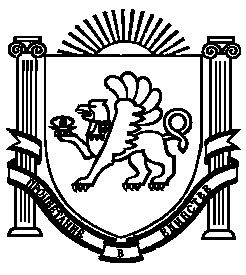 